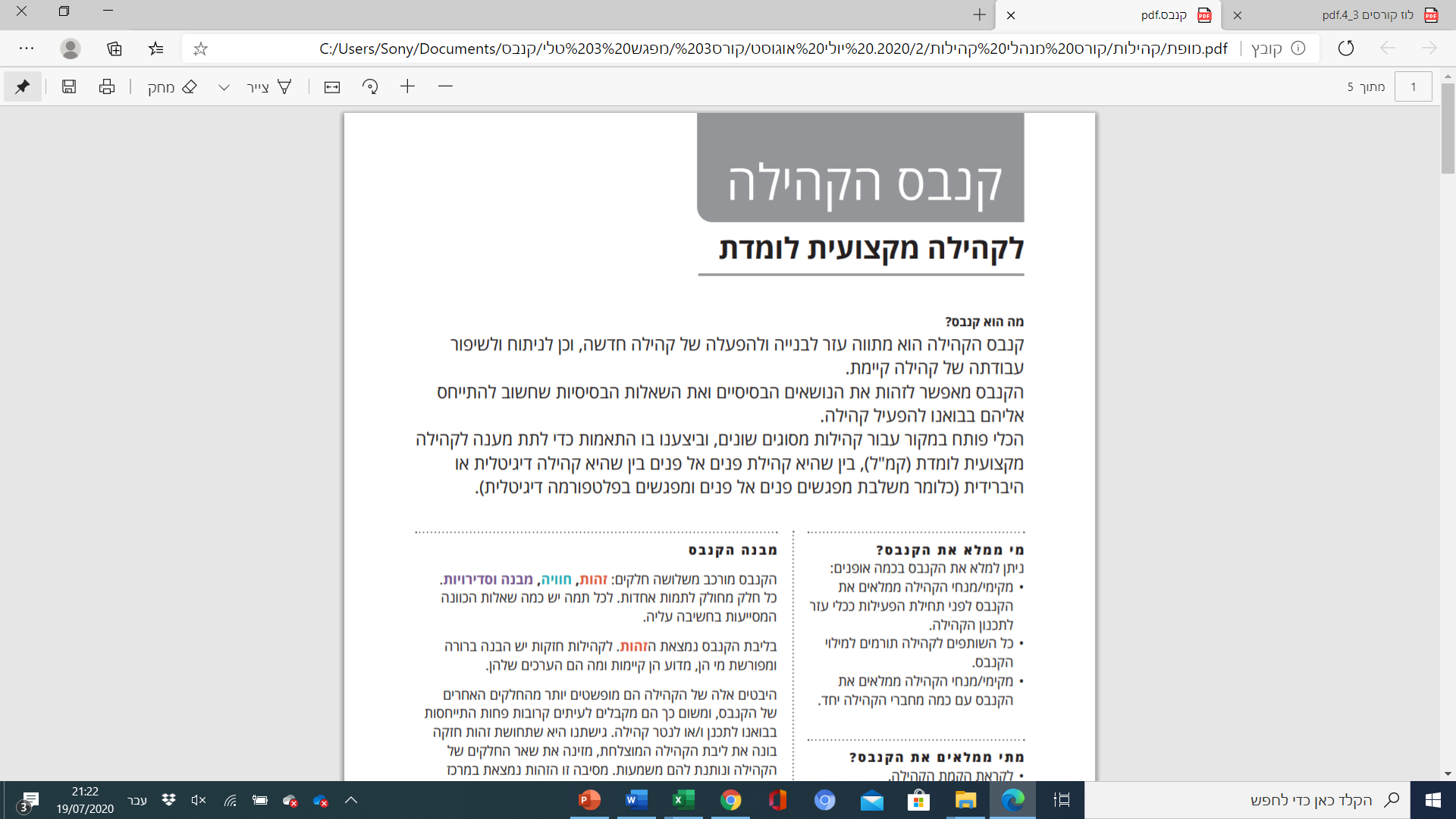 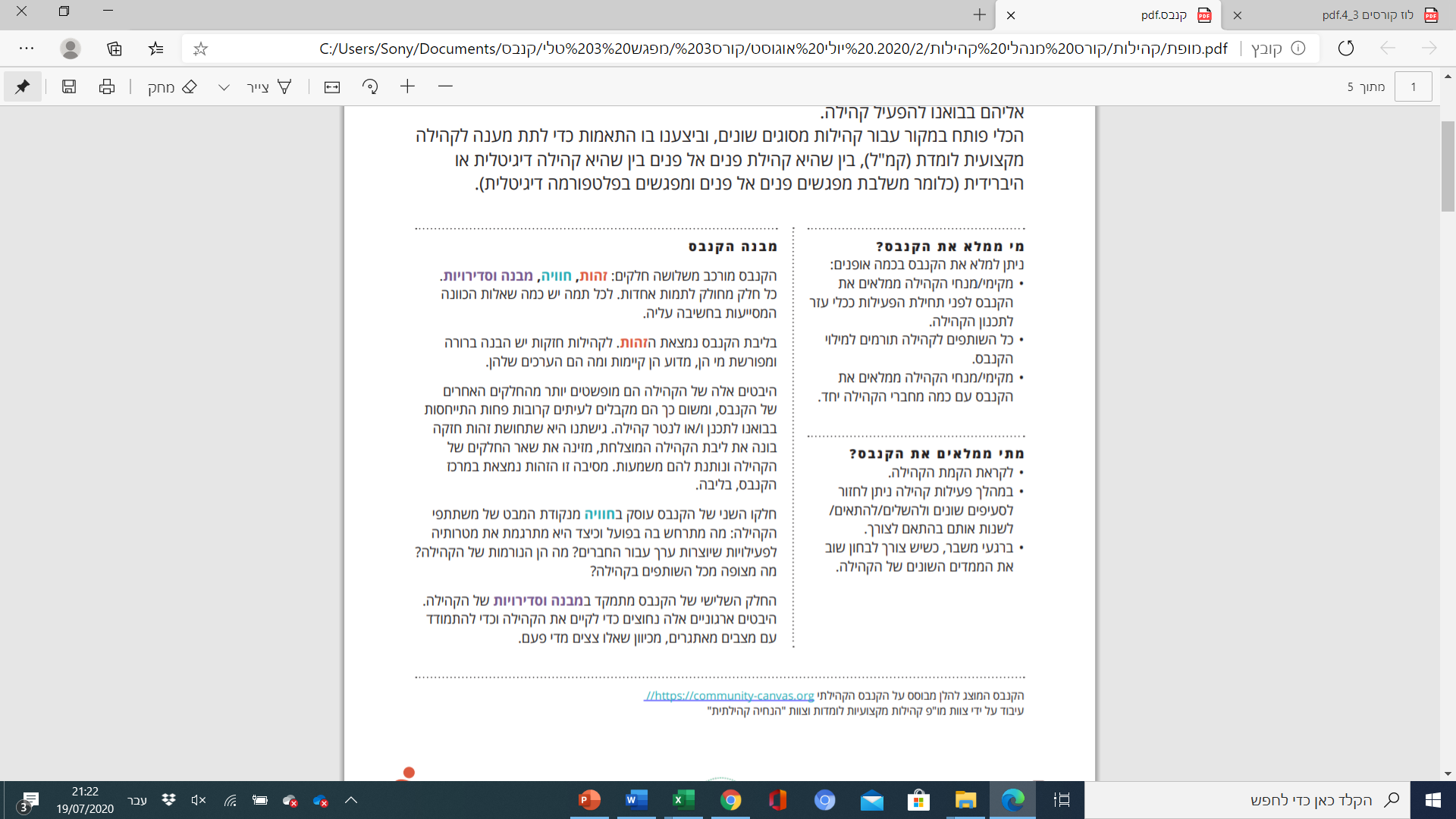 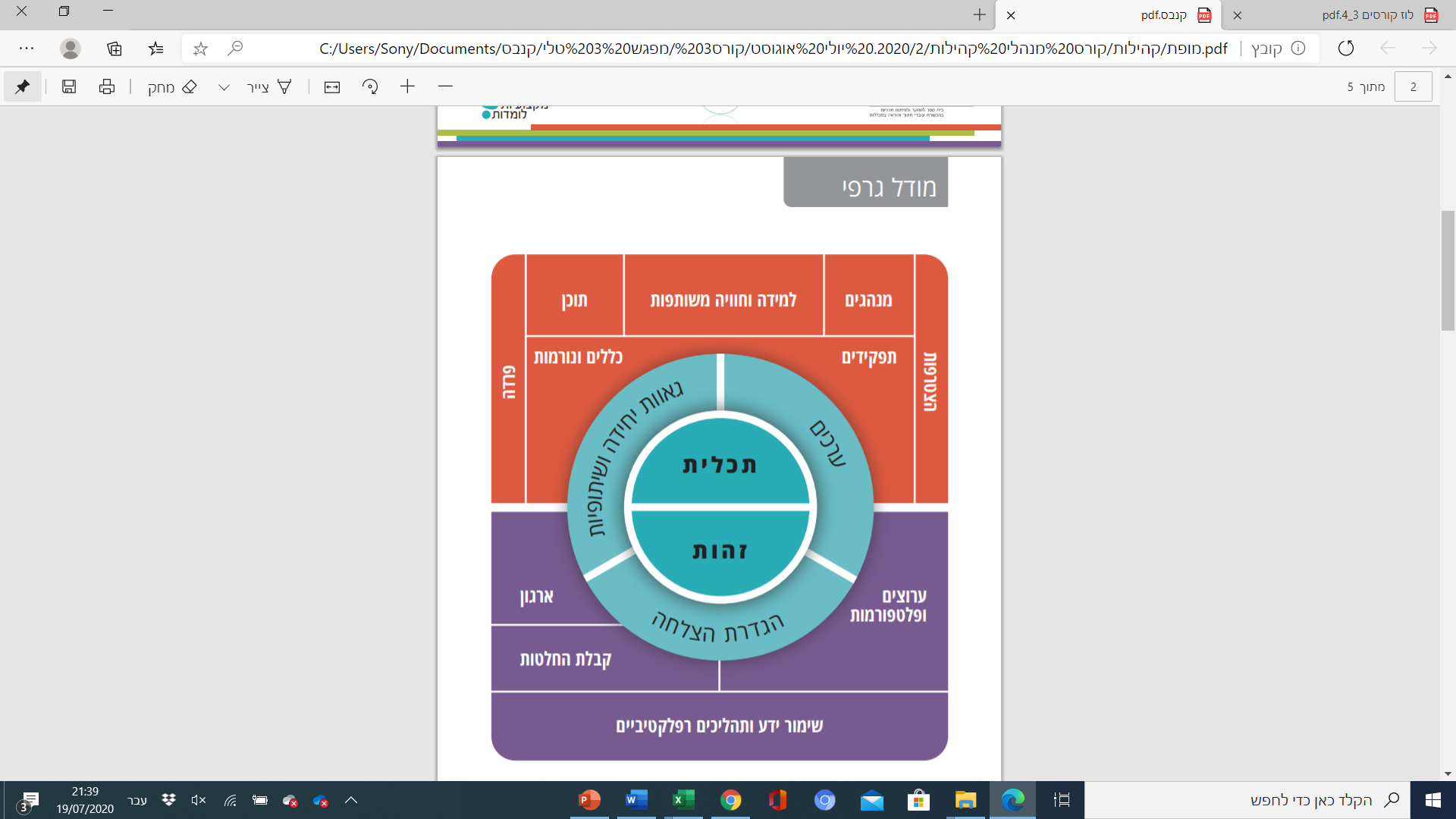 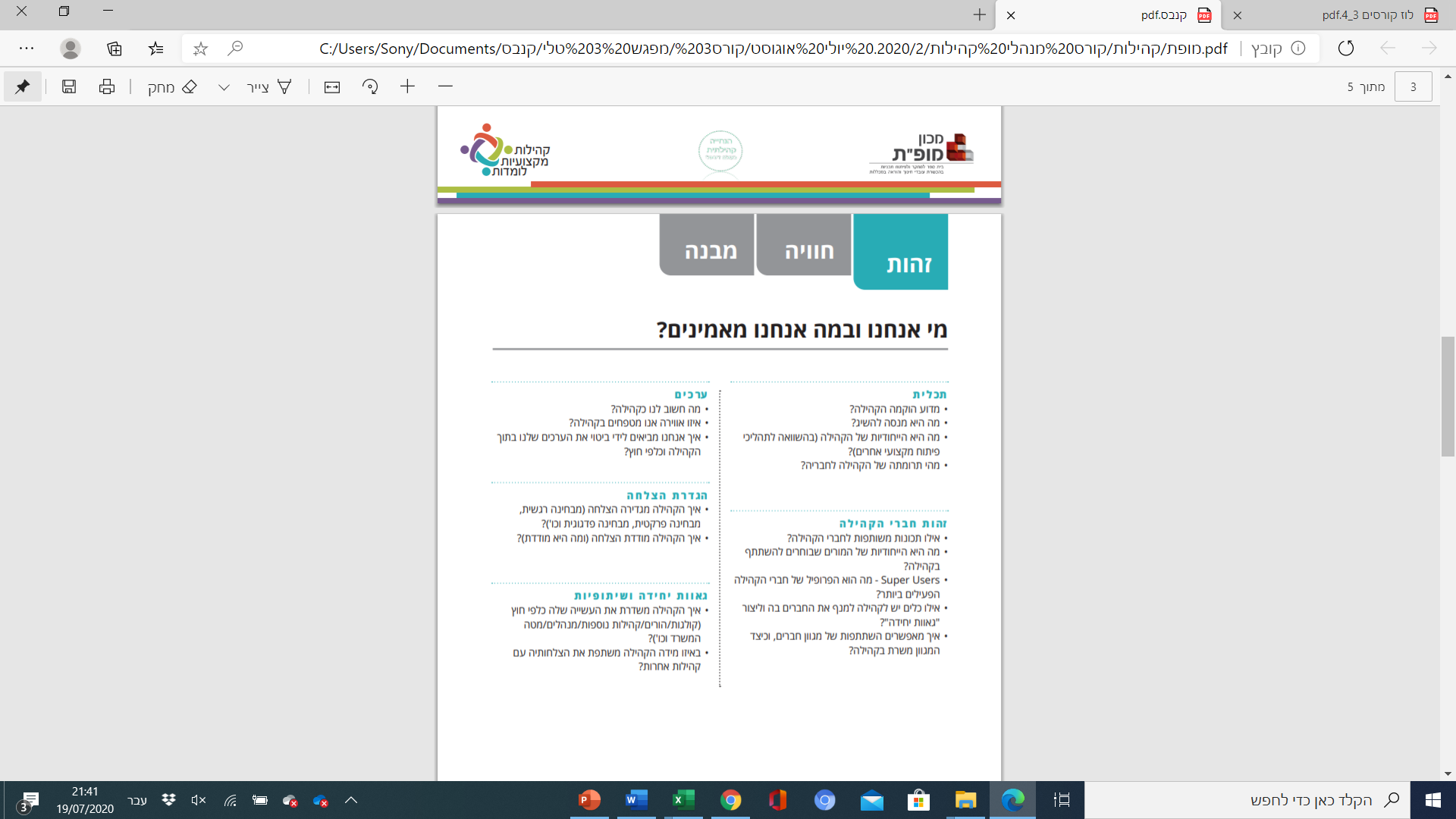 תכליתמדוע  הוקמה הקהילה?מה היא מנסה להשיג?מה הייחודיות של הקהילה (בהשוואה לתהליכי פיתוח מקצועי אחרים)?מהי תרומתה של הקהילה לחבריה?זהות חברי הקהילהאילו תכונות משותפות לחברי הקהילה?מה הייחודיות של המורים שבוחרים להשתתף בקהילה?Super Users- מהו הפרופיל של חברי הקהילה הפעילים ביותר?אילו כלים יש לקהילה על מנת למנף את החברים בה ועל מנת ליצור "גאוות יחידה"?איך מאפשרים השתתפות של מגוון חברים, וכיצד המגוון משרת בקהילה?ערכיםמה חשוב לנו כקהילה?איזו אווירה אנו מטפחים בקהילה?איך אנחנו מביאים לידי ביטוי את הערכים שלנו בתוך הקהילה וכלפי חוץ?הגדרת הצלחהאיך הקהילה מגדירה הצלחה (מבחינה רגשית, מבחינה פרקטית, מבחינה פדגוגית וכו')?איך הקהילה מודדת הצלחה (ומה היא מודדת)?
גאוות יחידה ושיתופיותאיך הקהילה משדרת את העשייה שלה כלפי חוץ (קולגות/הורים/קהילות נוספות/ מנהלים/מטה המשרד וכו')?באיזו מידה הקהילה משתפת את הצלחותיה עם קהילות אחרות?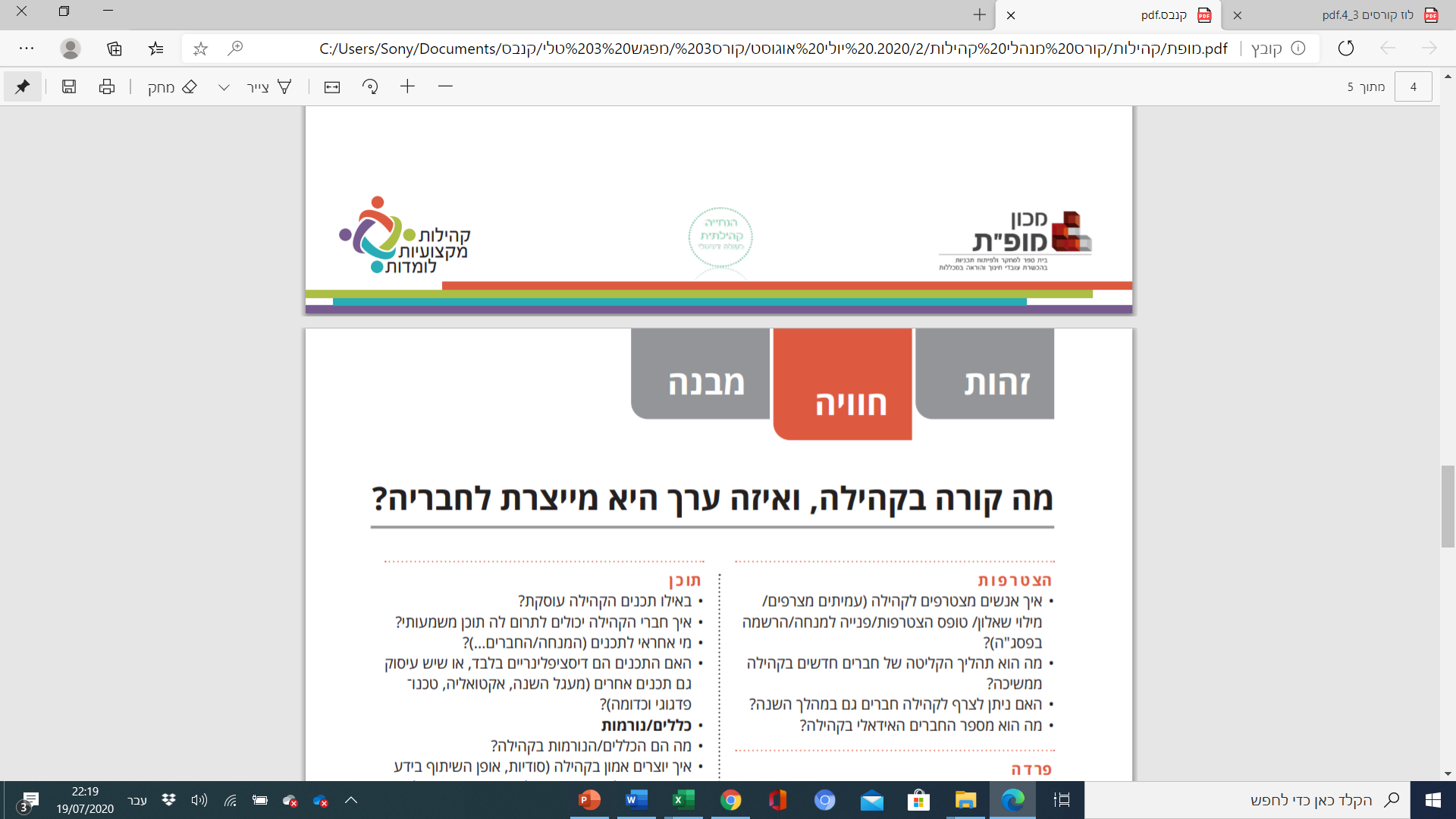 הצטרפותאיך אנשים מצטרפים לקהילה? ( עמיתים מצרפים/ מילוי שאלון/ טופס הצטרפות/פנייה למנחה/ הרשמה בפסג"ה)מה הוא תהליך הקליטה של חברים חדשים בקהילה ממשיכה?האם ניתן לצרף לקהילה חברים גם במהלך השנה?מה הוא מספר החברים האידיאלי של הקהילה?פרידההאם חווית החברות נגמרת עם סיום פעילותה של הקהילה או שהיא יכולה להמשיך ללא הגבלת זמן? איך הקהילה מתמודדת עם חברים לא פעילים?למידה וחוויה משותפתאיזה חוויות היינו רוצים שהחברים ישתפו בקהילה (חוויות פדגוגיות, חוויות אישיות , חוויות מקצועיות..) ?אילו חוויות משותפות חולקים חברי הקהילה?כיצד מתבצעת בקהילה למידה שיתופית? (הרצאות/סיורים/למידת עמיתים/למידה תחקירנית וכדומה)של מי האחריות? האם המנחים יוזמים ומבצעים את החוויות והלמידה ו/או חברי הקהילה? מנהגיםאילו מנהגים מעצימים את החוויה הקבוצתית? (אתגרים, פוסט ראשוני, פוסטי סיכום, מפגשים קבועים, פינות, ארוחה משותפת). אילו מנהגים מעמיקים את הקשרים בין החברים?אילו מנהגים ממחישים את ערכי הקהילה?אילו מנהגים מסמנים "אבני דרך" ספציפיות בחוויית החברות בקהילה (כגון: משחוק, ציון יום הולדת, הצלחות פדגוגיות).אילו מנהגים קורים באופן דיגיטלי (סינכרוני/ואסינכרוני) ואילו פנים-אל-פנים?תוכןבאילו תכנים הקהילה עוסקת?איך חברי הקהילה יכולים לתרום לה תוכן משמעותי?מי אחראי לתכנים? (המנחה/החברים…)האם התכנים הם דיסציפלינריים בלבד או שיש עיסוק בגם תכנים נוספים (כגון עיסוק במעגל השנה, אקטואליה, טכנו-פדגוגי וכדומה)?כללים/ נורמותמהם הכללים/הנורמות הקהילה?איך יוצרים אמון בקהילה? (סודיות, אופן השיתוף בידע שנוצר בקהילה או שהוצג על ידי משתתף בקהילה, היעדר שיפוטיות וכו')איזו התנהגות "לא באה בחשבון"?אילו כללים מנחים את האינטראקציה בפלטפורמה הדיגיטלית ובמפגשי פנים אל פנים?מה קורה אם אחד החברים אינו נוהג בהתאם לכללים?מי יוצר, אוכף ומשנה את הכללים?תפקידיםאיזה תפקידים החברים בקהילה יכולים למלא? (אחראי פינה, שגריר, שותף, אחראי כיבוד וכו').מה הם הכללים בדבר אחריות והעברת האחריות?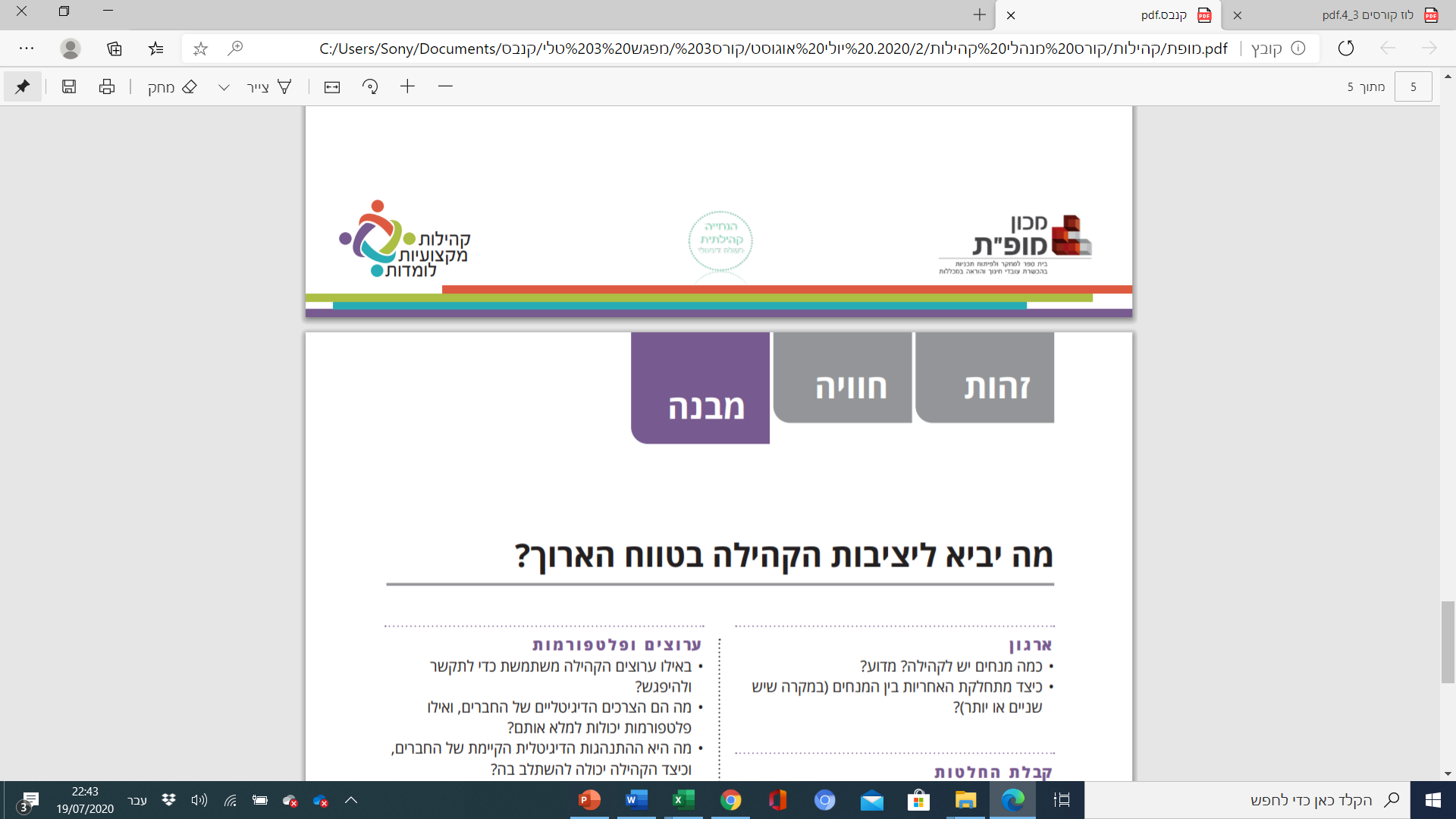 ארגוןכמה מנחים יש לקהילה? מדוע? כיצד מתחלקת האחריות בין המנחים (במקרה שיש שניים או יותר)? קבלת החלטותאיך מקבלים החלטות בקהילה (נכפה מלמעלה, סקרים, דיון)?כיצד מופצות ההחלטות שהתקבלו לחברי הקהילה?איך מנוהלים קונפליקטים בקהילה? ערוצים ופלטפורמותבאלו ערוצים הקהילה משתמשת כדי לתקשר ולהיפגש? מהם הצרכים הדיגיטליים של החברים, ואלו פלטפורמות יכולות למלא אותם?מהי ההתנהגות הדיגיטלית הקיימת של החברים וכיצד יכולה הקהילה להשתלב בה?היכן נפגשת הקהילה באופן קבוע - פיזית או דיגיטלית (כיום בלי קשר להקמת הקהילה)?כיצד הקהילה מתקשרת מה שקורה בתוכה עם העולם החיצון?מה הן דרישותיהם של חברי הקהילה בנוגע למרחב הפיזי שלהם?שימור ידע ותהליכים רפלקטיביים
באלו דרכים הקהילה מתעדת את פעילותה?אילו תובנות ברצוננו שחברי הקהילה ישתפו? באיזה אופן זה נעשה?איך הקהילה שומרת על תובנות וידע שנוצרו בקהילה (קבצים, קבצים משותפים, אתר, האשטגים)?באלו דרכים הקהילה משתפת קהילות אחרות בתוצריה?